附件4.过渡期绿色建筑评价标识申报流程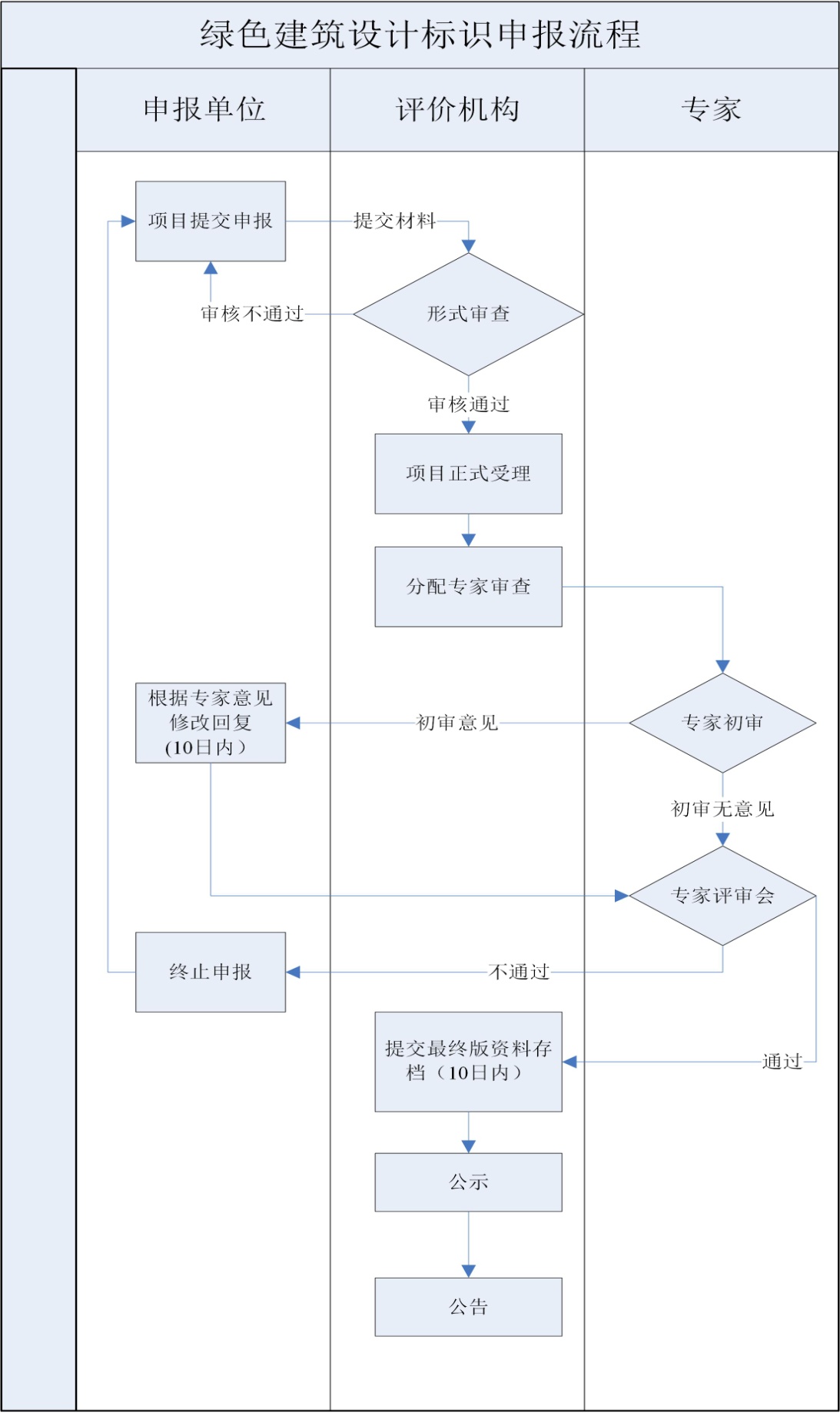 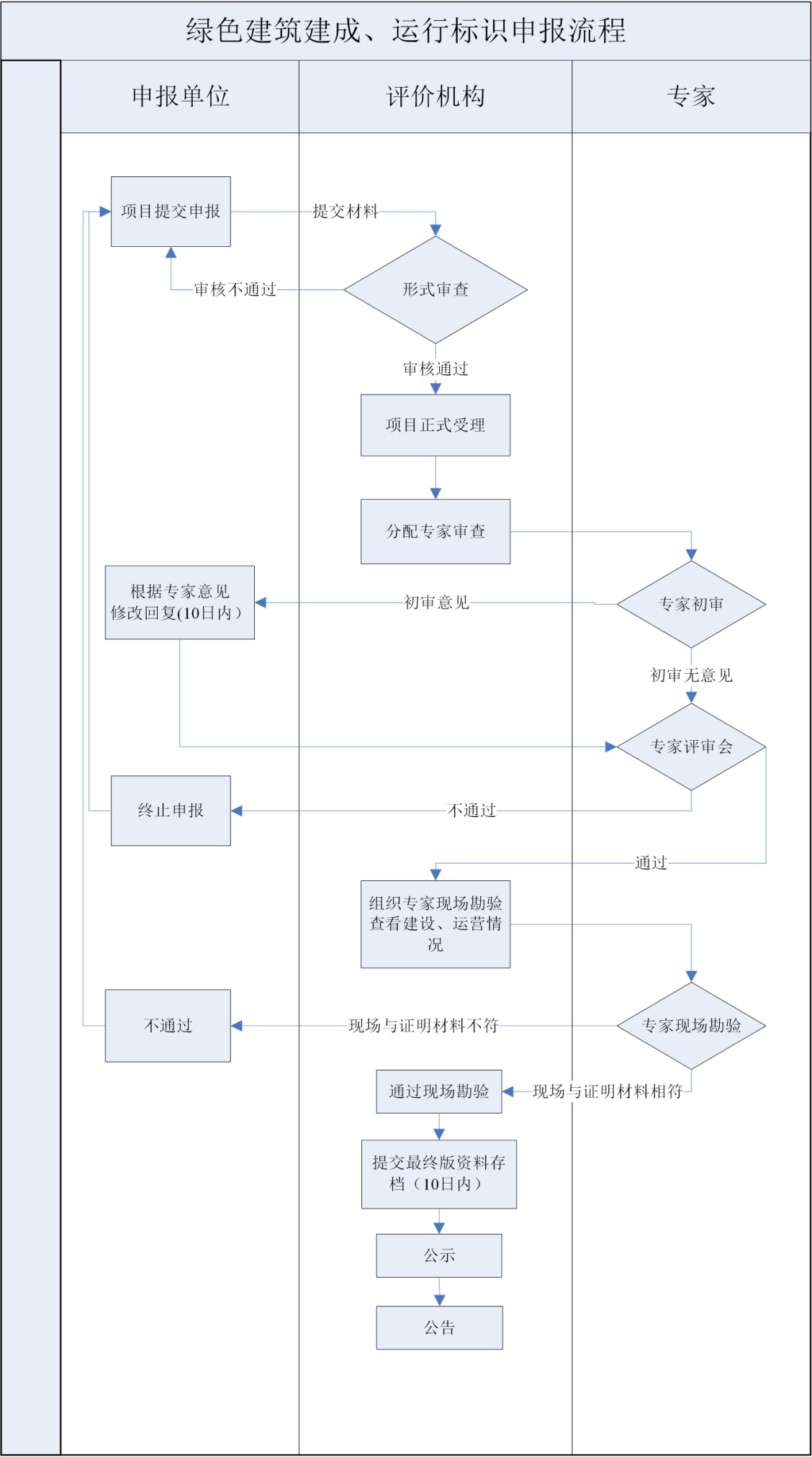 